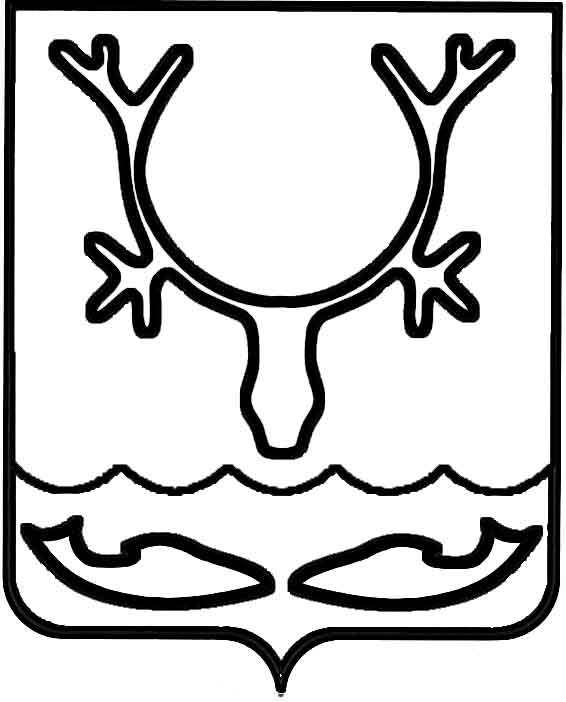 Администрация МО "Городской округ "Город Нарьян-Мар"ПОСТАНОВЛЕНИЕот “____” __________________ № ____________		г. Нарьян-МарО внесении изменения в постановление Администрации МО "Городской округ "Город Нарьян-Мар" от 06.12.2016 № 1350 
"Об утверждении нормативных затрат 
на обеспечение функций Администрации 
МО "Городской округ "Город Нарьян-Мар"В соответствии с пунктом 14 требований к порядку разработки и принятия правовых актов о нормировании в сфере закупок для обеспечения нужд муниципального образования "Городской округ "Город Нарьян-Мар", содержанию указанных актов и обеспечению их исполнения, утвержденных постановлением Администрации МО "Городской округ "Город Нарьян-Мар" от 29.12.2015 № 1632 Администрация муниципального образования "Городской округ "Город Нарьян-Мар"П О С Т А Н О В Л Я Е Т:Внести в постановление Администрации МО "Городской округ "Город Нарьян-Мар" от 06.12.2016 № 1350 "Об утверждении нормативных затрат 
на обеспечение функций Администрации МО "Городской округ "Город Нарьян-Мар"  (в ред. от 15.11.2017 № 1291) следующие изменения: Приложение 4 изложить в новой редакции согласно Приложению 1 
к настоящему постановлению; Приложение 5 изложить в новой редакции согласно Приложению 2 
к настоящему постановлению. Приложение 9 изложить в новой редакции согласно Приложению 3 
к настоящему постановлению.Настоящее постановление вступает в силу со дня его официального опубликования.НОРМАТИВЫ обеспечения функций Администрации МО "Городской округ "Город Нарьян-Мар", применяемые при расчете нормативных затрат 
на приобретение планшетных компьютеров, ноутбуковВ случае производственной необходимости Администрация МО "Городской округ "Город Нарьян-Мар" вправе закупать товары,                 не указанные в настоящем Приложении. При этом такая закупка осуществляется в пределах доведенных лимитов бюджетных обязательств на обеспечение функций, рассчитанных с применением нормативных затрат.".Приложение 3к постановлению Администрации МО "Городской округ "Город Нарьян-Мар"от 24.07.2018 № 474Нормативыобеспечения функций Администрации МО "Городской округ"Город Нарьян-Мар", применяемых при расчете нормативныхзатрат на приобретение периодических печатных изданийи справочной литературыВ случае производственной необходимости Администрация МО "Городской округ "Город Нарьян-Мар" вправе закупать товары,                 не указанные в настоящем Приложении. При этом такая закупка осуществляется в пределах доведенных лимитов бюджетных обязательств на обеспечение функций, рассчитанных с применением нормативных затрат.".2407.2018474И.о. главы МО "Городской округ "Город Нарьян-Мар" Д.В.АнохинПриложение 1к постановлению Администрации МО "Городской округ "Город Нарьян-Мар"от 24.07.2018 № 474НОРМАТИВЫ обеспечения функций Администрации МО "Городской округ "Город Нарьян-Мар", применяемые при расчете нормативных затрат                    на приобретение персональных компьютеровВ случае производственной необходимости Администрация МО "Городской округ "Город Нарьян-Мар" вправе закупать товары, не указанные в настоящем Приложении. При этом такая закупка осуществляется в пределах доведенных лимитов бюджетных обязательств на обеспечение функций, рассчитанных с применением нормативных затрат.".Приложение 2к постановлению Администрации МО "Городской округ "Город Нарьян-Мар"от 24.07.2018 № 474"Приложение 5к постановлению Администрации МО "Городской округ "Город Нарьян-Мар"от 06.12.2016 № 1350№ п/пНаименование товара, работы, услугиЕдиницы измеренияПо категориям должностейПо категориям должностейПо категориям должностейПо категориям должностейПо категориям должностейПо категориям должностейСрок полезного использования (лет)Предельные цены товаров, работ, услуг (тыс. руб.)№ п/пНаименование товара, работы, услугиЕдиницы измеренияВысшая  группа должностейГлавная  группа должностейВедущая группа должностейСтаршая группа должностейМладшая группа должностейДолжности, не относящиеся к должностям муниципальной службыСрок полезного использования (лет)Предельные цены товаров, работ, услуг (тыс. руб.)1.Ноутбукшт.не более 1 штуки на одного сотрудникаХХХХХ3не более 110,02.Планшетный компьютершт.не более 1 штуки на одного сотрудникаХХХХХ3не более 60,03.Планшетный компьютершт.Хне более 1 штуки на одного сотрудникаХХХХ3не более 25,0"Приложение 9к постановлению Администрации МО "Городской округ "Город Нарьян-Мар"от 06.12.2016 № 1350Вид изданияНаименование изданияПо категориям должностейПо категориям должностейПо категориям должностейПо категориям должностейПо категориям должностейПо категориям должностейВид изданияНаименование изданияВысшая группа должностейГлавная группа должностейВедущая группа должностейСтаршая группа должностейМладшая группа должностейДолжности, не относящиеся к должностям муниципальной службыЖурнал"Государственная власть и местное самоуправление"1 комплектЖурнал"Законодательные и нормативные документы в ЖКХ"1 комплект1 комплект1 комплект1 комплект1 комплект1 комплектЖурнал"Жилищное право"1 комплект1 комплект1 комплект1 комплект1 комплект1 комплектЖурнал"Зарплата"1 комплектЖурнал"Бюджетные организации: бухгалтерский учет и налогообложение"1 комплектЖурналБюджетный учет и отчетность в вопросах и ответах1 комплектГазетаНАО "Нарьяна вындер" ("Красный тундровик")3 комплекта3 комплекта3 комплекта3 комплекта3 комплекта3 комплектаЖурнал"Делопроизводство и документооборот на предприятиях"1 комплектЖурнал"Глава местной администрации"1 комплект1 комплект1 комплект1 комплект1 комплект1 комплектГазета"Российская газета", комплект N 31 комплект1 комплект1 комплект1 комплект1 комплект1 комплектЖурнал"Кадровое дело"1 комплектЖурнал"Отечественные архивы"1 комплектЖурнал"Муниципальная служба: правовые вопросы1 комплектЖурнал"Местное самоуправление, организация, экономика, учет"1 комплект